Community Health Assessment and Improvement PlanningCommunity Advisory Committee MeetingJune 7, 20123:00 – 4:30pmDelta Township HallConference Room A7710 W. Saginaw HwyDelta Township, MI 48917AGENDAWelcome/IntroductionsHealthy! Capital Counties Purpose & ProgressCommunity Health ProfilePresentation of ReportPress conference June 19th, 2012Community Identification of Priority IssuesCommunity dialoguesPurposeWhere/whenPromotion/marketingNext StepsPublic Release June 19th, 2012Community DialoguesNext Meeting:  Thursday, August 2, 2012 3:00-4:30pm 					    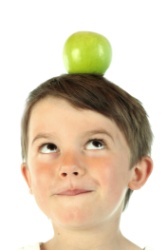 CONTACT INFO:Anne K. Barna, Project Coordinator	(517)541-2694  abarna@bedhd.org			Cassandre Larrieux, Project Data Analyst (517) 887-4428  clarrieux@ingham.orgRoss Pope, Project Data Specialist (989)831-3601  rpope@mmdhd.org